Programmieren einer Fußgängerampel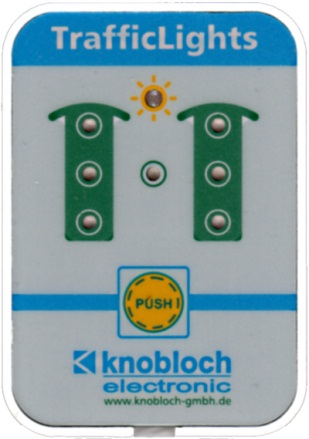 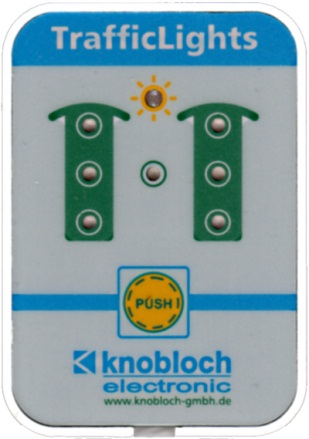 AblaufReset (alle LEDs aus)Grünphase für den Straßenverkehr (nur O3 und O4 leuchten) Bei Druck auf den Schalter „Push“ (I1) weiter mit 4. sonst Rücksprung zu 3.Kurze Zeit warten.Einleiten Rotphase für Straßenverkehr (nur O2 und O4 leuchten).Rotphase für Straßenverkehr (nur O1 und O4 leuchten).Kurze Zeit WartenGrünphase für Fußgänger (nur O1 und O6 leuchten).Kurze Zeit WartenRotphase für Fußgänger (nur O1 und O4 leuchten).Kurze Zeit WartenEinleiten Grünphase Straßenverkehr (nur O1, O2 und O4 leuchten).Rücksprung zu 2.Überprüfe und Ergänze die nachfolgenden Darstellungen mit dem richtigen Programmablauf(Lege dabei fest, welche LEDs ein- bzw. ausgeschaltet werden und wie lange die jeweiligen Wartezeiten sind)Ergänze die vorbereiteten, teilweise unvollständigen Schaltphasen. Trage dabei in den Spalten „Zustand“ mit „EIN“ oder „AUS“ ein, ob die danebenstehende LED ein- oder ausgeschaltet ist.Reset (Zurücksetzen aller LEDs)Grünphase Straßenverkehr (linke Ampel) / Rotphase Fußgänger (rechte Ampel)Abfrage Taster (I6)Wenn gedrückt (JA= 1) dann weiter, sonst (wenn nicht gedrückt=NEIN = 0) zurück.Warten (s): ___Vorbereiten Rotphase Straßenverkehr / Grünphase FußgängerWarten (s): ___Rotphase StraßenverkehrWarten (s): ___Grünphase FußgängerWarten (s): ___Rotphase FußgängerWarten (s): ___Vorbereiten Grünphase StraßenverkehrWarten (s): Rücksprung zu 2. BezeichnungZustand(EIN / AUS)AbbildungZustand(EIN / AUS)BezeichnungO1AUS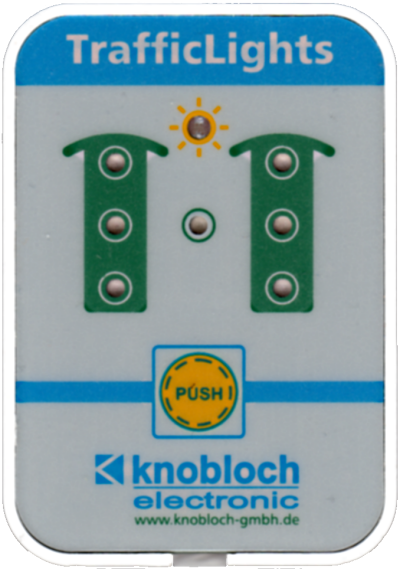 AUSO4O2AUSAUSO5O3AUSAUSO6O7AUS?I6O1AUSEINO4O2AUSAUSO5O3EINAUSO6O7AUS?I6O1AUSEINO4O2EINAUSO5O3AUSAUSO6O7AUSI6O1____O4O2O5O3O6O7I6O1O4O2O5O3O6O7I6O1O4O2O5O3O6O7I6O1O4O2O5O3O6O7I6